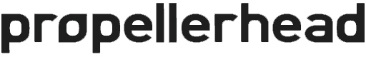 Propellerhead Releases Reason 9 Music Production SoftwareCreate more music and get inspired with exciting new devices, sounds, and creative toolsStockholm, Sweden, June 21, 2016 – Propellerhead Software today announced that Reason 9 software is now available for purchase. Reason 9 builds on the award-winning Reason platform by introducing a host of new devices, sounds and creative tools that inspire music makers to create more and better music from initial concept to a polished song.“We’ve seen unprecedented interest in Reason 9 since the beta launched last month, with over 70,000 viewers tuning in to watch our Facebook live stream events,” said Mattias Häggström Gerdt, Propellerhead Product Marketing Manager. “Now we’re excited to make this latest version available to everyone. With new Player devices, new sounds, Pitch Edit, numerous workflow enhancements, and the addition of our popular Pulsar dual-channel LFO synth, Reason 9 is the best version yet for taking musical ideas from inspiration to completion.”Reason 9 introduces three Player devices that instantly transform any MIDI input into compelling music. Note Echo creates rhythmic, pitched MIDI delays for melodies, drum rolls and more. Scales & Chords turns simple melodies into beautiful harmonies and chords so you can stay focused on the music making. Transpose notes to a selected scale and automatically generate chords for your song, no music theory required. Dual Arpeggio transforms chords into intricate and inspiring rhythms. From classic up-and-down to polyphonic and polyrhythmic, Dual Arpeggio breathes new life into any instrument in your Reason rack.Reason’s new Pitch Edit mode helps you produce flawless vocals. Fix out-of-tune notes, adjust vibrato, change your timing, create new melodies from your recording, change the dynamics, and more. Audio to MIDI lets you convert your vocals to MIDI notes for endless sound manipulation possibilities. Reason 9 also comes with 1000 new cutting-edge sounds to ignite your creativity. Whether you make chart-topping anthems or the sound of the underground, Reason's new sound bank will take your music to the next level. The legendary Reason rack is also enhanced with key workflow improvements and darker theme options, perfect for late-night studio sessions.Reason 9 also now includes the popular Pulsar dual channel LFO – previously available as a Rack Extension ($49) via the Propellerhead shop. Use Pulsar to introduce variation to your sounds, create entirely new ones using its advanced and flexible modulation, or load up any of the masterfully crafted presets for instant inspiration.Pricing and availabilityReason 9 is available as a direct download from Propellerhead’s website or from an authorized dealer.Reason 9 will be available for purchase worldwide on June 21, 2016, at the following suggested retail pricing:Reason 9 EUR €405 / USD $449Reason Essentials 9 EUR €120 / USD $129Reason 9 Upgrade (from any previous Reason version) EUR €129 / USD $129Propellerhead is offering a grace period for customers who purchased Reason 8 on or after May 1, 2016. Purchasing and registering a qualifying product today makes users eligible for a free upgrade to Reason 9 instantly when it becomes available. For details, see: propellerheads.se/freeupgrade. Photo file 1: Reason-9_image1.JPGPhoto caption 1: Propellerhead’s Reason 9 software is now available for purchase.Photo file 2: Reason-9_image2.JPGPhoto caption 2: Propellerhead’s Reason 9 software is now available for purchase.Photo file 3: Reason-9_Players.JPGPhoto caption 3: Reason 9 software offers three new Player devices.Photo file 4: Reason-9_PitchEdit.JPGPhoto caption 4: Reason 9’s new Pitch Edit mode helps you produce flawless vocals.Photo file 5: Reason-9_1000-new-sounds.JPGPhoto caption 5: Reason 9 also comes with 1000 new cutting-edge sounds.About Propellerhead SoftwareFormed in 1994, Propellerhead Software is a privately owned company based in Stockholm, Sweden. Renowned for its musician-centric approach, Propellerhead has created some of the world’s most innovative music software applications, interfaces and technology standards. Musicians, producers and the media have praised Figure, Take, Reason, ReCycle and ReBirth applications for being inspiring, great sounding and of impeccable quality. Technologies such as ReWire and the REX file format are de-facto industry standards, implemented in all major music software. Today, Propellerhead’s products are used all over the world by millions of professionals and enthusiasts for all kinds of music making. http://www.propellerheads.sePress contactsFor further information, please contact our press representative:Ed Jamesed@clynemedia.com
Robert Clynepr@clynemedia.comFor online press releases, high-resolution images and other media resources, please go to www.propellerheads.se/press